Problem 1 – Exploring a TriangleProblem 1 – Exploring a TriangleOpen the Cabri™ Jr file TRIAN1.Measure the angles and side lengths of the triangle. Then drag vertex BB. 1.  What kind of triangle is this?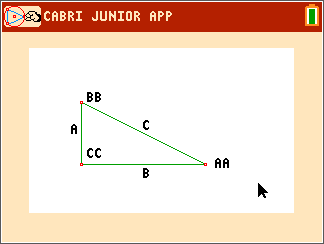  2.  Which measurements of the triangle change? Which measurements stay the same? 3.  What word describes two triangles that have the same angles but different side lengths? 4.  Drag point BB to complete the first three columns of the table. Calculate the other columns. 5.  How do the ratios for each of the similar triangles compare? 6.  Write a conclusion about the ratios of the side lengths of similar triangles. 2.  Which measurements of the triangle change? Which measurements stay the same? 3.  What word describes two triangles that have the same angles but different side lengths? 4.  Drag point BB to complete the first three columns of the table. Calculate the other columns. 5.  How do the ratios for each of the similar triangles compare? 6.  Write a conclusion about the ratios of the side lengths of similar triangles.Problem 2 – Exploring Another TriangleProblem 2 – Exploring Another TriangleOpen the Cabri™ Jr file TRIAN2 and repeat the steps from Problem 1. 7.  Is this triangle a right triangle?Open the Cabri™ Jr file TRIAN2 and repeat the steps from Problem 1. 7.  Is this triangle a right triangle? 8.  Is this triangle similar to the first triangle? Why or why not? 9.  Are all right triangles similar? Why or why not? 8.  Is this triangle similar to the first triangle? Why or why not? 9.  Are all right triangles similar? Why or why not?10. Drag point BB to complete the first three columns of the table. Calculate the other columns.10. Drag point BB to complete the first three columns of the table. Calculate the other columns. 11.  How do the ratios of the side lengths of Triangle 2 compare to the ratio of the side lengths of Triangle 1? 12.  Write a conclusion about the ratios of the side lengths of triangles that are similar and triangles that are not similar. 11.  How do the ratios of the side lengths of Triangle 2 compare to the ratio of the side lengths of Triangle 1? 12.  Write a conclusion about the ratios of the side lengths of triangles that are similar and triangles that are not similar.Problem 3 – Introducing the Trigonometric RatiosProblem 3 – Introducing the Trigonometric RatiosOpen the Cabri Jr file TRIAN3. 13.  Measure the side lengths.A = _____		B = _____	C = ____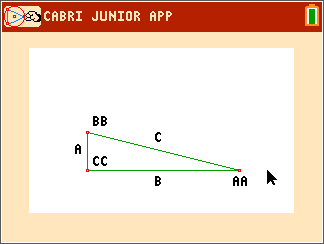 Calculate the trigonometric ratios for AA. 14.  sine AA =  ≈ _____
 15.  cosine AA =  ≈ _____
 16.  tangent AA =  ≈  _____
 17.  What is the measure of angle AA? _____
Use the calculator commands sin, cos, and tan to check your answers.Calculate the trigonometric ratios for AA. 14.  sine AA =  ≈ _____
 15.  cosine AA =  ≈ _____
 16.  tangent AA =  ≈  _____
 17.  What is the measure of angle AA? _____
Use the calculator commands sin, cos, and tan to check your answers.Problem 4 – Calculating the Trigonometric Ratios of a Different AngleProblem 4 – Calculating the Trigonometric Ratios of a Different AngleUsing the same triangle in Cabri Jr file TRIAN3, write and calculate formulas using the side lengths A, B, and C to find sine BB, cosine BB, and tangent BB. 18.  sine BB =  ≈ _____19.  cosine BB =  ≈ _____20.  tangent BB =  ≈ _____21.  What is the measure of angle BB? _____Use the calculator commands sin, cos, and tan to check your answers.Using the same triangle in Cabri Jr file TRIAN3, write and calculate formulas using the side lengths A, B, and C to find sine BB, cosine BB, and tangent BB. 18.  sine BB =  ≈ _____19.  cosine BB =  ≈ _____20.  tangent BB =  ≈ _____21.  What is the measure of angle BB? _____Use the calculator commands sin, cos, and tan to check your answers.Problem 5 – Finding Missing Side Lengths 22.  Write a formula that relates 63, the opposite side, and the hypotenuse. Solve for x.Problem 5 – Finding Missing Side Lengths 22.  Write a formula that relates 63, the opposite side, and the hypotenuse. Solve for x.23.  Write a formula that relates 54, the opposite side, and the adjacent side. Solve for x.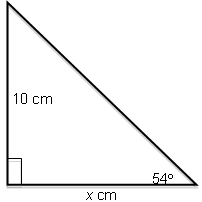 